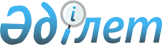 О внесении изменений в постановления Правительства Республики Казахстан от 25 ноября 1997 года № 1650 и от 9 января 2007 года № 6
					
			Утративший силу
			
			
		
					Постановление Правительства Республики Казахстан от 26 октября 2009 года № 1682. Утратило силу постановлением Правительства Республики Казахстан от 13 ноября 2014 года № 1196      Сноска. Утратило силу постановлением Правительства РК от 13.11.2014 № 1196 (вводится в действие по истечении десяти календарных дней после дня его первого официального опубликования).

      Правительство Республики Казахстан ПОСТАНОВЛЯЕТ:



      1. Внести в некоторые решения Правительства Республики Казахстан следующие изменения:



      1) в постановлении Правительства Республики Казахстан от 25 ноября 1997 года № 1650 "Об утверждении Правил дорожного движения Республики Казахстан, Основных положений по допуску транспортных средств к эксплуатации и обязанностей должностных лиц и участников дорожного движения по обеспечению безопасности дорожного движения и Перечня оперативных и специальных служб, транспорт которых подлежит оборудованию специальными световыми и звуковыми сигналами и окраске по специальным цветографическим схемам":



      в Правилах дорожного движения Республики Казахстан, утвержденных указанным постановлением:



      в разделе 2 "Общие обязанности водителей":



      абзац третий пункта 2.1.1. исключить;



      2) в постановлении Правительства Республики Казахстан от 9 января 2007 года № 6 "О внесении дополнения в постановление Правительства Республики Казахстан от 25 ноября 1997 года № 1650" (САПП Республики Казахстан, 2007 г., № 1, ст. 9):



      пункт 2 исключить.



      2. Настоящее постановление вводится в действие со дня первого официального опубликования.      Премьер-Министр

      Республики Казахстан                       К. Масимов
					© 2012. РГП на ПХВ «Институт законодательства и правовой информации Республики Казахстан» Министерства юстиции Республики Казахстан
				